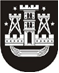 KLAIPĖDOS MIESTO SAVIVALDYBĖS TARYBASPRENDIMASDĖL TURTO PERDAVIMO VALDYTI, NAUDOTI IR DISPONUOTI PATIKĖJIMO TEISE SAVIVALDYBĖS BIUDŽETINĖMS ĮSTAIGOMS 2015 m. gruodžio 22 d. Nr. T2-362KlaipėdaVadovaudamasi Lietuvos Respublikos vietos savivaldos įstatymo 16 straipsnio 2 dalies 26 punktu, Lietuvos Respublikos valstybės ir savivaldybių turto valdymo, naudojimo ir disponavimo juo įstatymo 12 straipsnio 2 dalimi ir Klaipėdos miesto savivaldybės turto perdavimo valdyti, naudoti ir disponuoti juo patikėjimo teise tvarkos aprašo, patvirtinto Klaipėdos miesto savivaldybės tarybos . lapkričio 24 d. sprendimu Nr. T2-378 „Dėl Klaipėdos miesto savivaldybės turto perdavimo valdyti, naudoti ir disponuoti juo patikėjimo teise tvarkos aprašo patvirtinimo“, 3.1 papunkčiu, Klaipėdos miesto savivaldybės taryba nusprendžia:1. Perduoti Klaipėdos miesto savivaldybei nuosavybės teise priklausantį ir šiuo metu biudžetinės įstaigos Klaipėdos lopšelio-darželio „Aušrinė“ patikėjimo teise valdomą ilgalaikį materialųjį turtą, kurio bendra likutinė vertė – 4051,78 Eur, ir trumpalaikį materialųjį turtą, kurio bendra likutinė vertė – 17234,35 Eur, valdyti, naudoti ir disponuoti patikėjimo teise Klaipėdos miesto savivaldybės biudžetinėms įstaigoms (1 priedas).2. Perduoti Klaipėdos miesto savivaldybei nuosavybės teise priklausantį ilgalaikį materialųjį turtą, kurio bendra įsigijimo vertė – 7194,66 Eur, valdyti, naudoti ir disponuoti patikėjimo teise Klaipėdos miesto savivaldybės biudžetinei įstaigai „Klaipėdos paplūdimiai“ (2 priedas).3. Skelbti šį sprendimą Klaipėdos miesto savivaldybės interneto svetainėje.Savivaldybės merasVytautas Grubliauskas